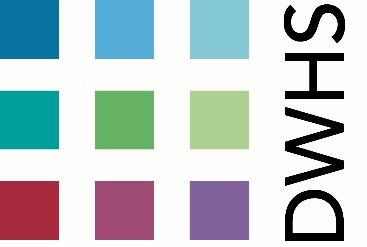 VULNERABLE CHILDREN	POLICY Maths, Computing and Applied & Leading Edge SchoolVulnerable Childrens’ PolicyKey Points and SummaryThis document outlines:Our definition of a vulnerable childIdentification Roles and responsibilitiesSupport and interventionLinked policies1. DefinitionAt Dormers Wells High School we define a child as vulnerable if their health or emotional well-being is being impaired in a way that then has an impact on their ability to learn and engage with the opportunities we provide.  Research has shown that the following children may be vulnerable:Looked After ChildrenOn a Child Protection PlanKnown to the policeDisabled or have Special Educational NeedsYoung carersAt risk of exclusionPupil PremiumAffected by parental substance misuse, domestic violence or parents mental health needsAsylum seekersStudents subjected to being bullied or engaging in bullyingLiving in temporary accommodationLiving in chaotic and unsupportive home situationsStudents subjected to discrimination and maltreatment on the grounds of race, ethnicity, religion, disability or sexualityAt risk of sexual exploitation Peer to Peer abuseAt risk of being radicalisedDo not have English as a first languageAt risk of FGM or forced marriage2. Identifying Vulnerable Children and FamiliesOn entry to the school the Leadership Team and Year 7 Leader and Deputy Year Leader meet with all families through planned induction. Parents are encouraged to speak to the Year Leader or Assistant Headteacher for Inclusion. Children who have not made the expected progress will be discussed and appropriate action taken on a regular basis, usually in line with the school’s progress check (once a half term).The Leadership Team and middle leaders analyse data after each assessment period to identify underachievement of children or groups of children. This information can feed into student progress or highlighted through meetings as appropriate.3. Formal and Informal Parent MeetingsIn addition to induction, formal parent meetings take place during the year. Parents of vulnerable children can meet as often as needed to ensure children’s needs are fully met.Our open door policy and good relationships with our families means that many informal discussions take place and we go out of our way to ensure that parents feel secure sharing information with us. 4. Roles and ResponsibilitiesAny information received by the class teachers should be recorded and passed to the Year Leader or their line manager.Staff working with vulnerable children will be informed in as much detail as is required. Confidentiality is very important and information is on a need to know basis. Staff may be asked to keep an eye on certain children, engage with them, and ensure they are safe.Any child protection issues must be taken directly to the DSL as stated in the child protection and Safeguarding policy.All information on children must be stored in a secure place. All child protection paperwork is stored in the office next to the DSL’s office.5. Support for Vulnerable ChildrenThis could include:In class supportBreak and lunchtime supportTargeted support through breakfast and after school clubsAdditional learning programmes to support numeracy and literacyReferral to external agencies such as Educational Psychologist, Social Services, CAMH’s, GP etc.Targeted group support e.g. social skills group, bereavement group etc.Engaging parents in supportAllocation of a learning mentorPlayground support by staff/Year 10 peer mentorsCBT/counselling6. Linked PoliciesChild Protection and Safeguarding PolicySEND PolicyEAL PolicyAnti-Bullying PolicySelf-Harm PolicyReviews and Operation of this PolicyThe Governors have overall responsibility for the operation of this policy and it will be reviewed annually. Signed:	_________________________________________  Date: _________________		Chair of Governors: Tan AfzalSigned:	_________________________________________  Date: _________________		Headteacher: Róisín WalshRatified by GovernorsOctober 2019Review DateOctober 2021Staff ResponsibleMrs A Bhagat